Attendance last Sunday / Asistencia el domigo pasado: 75Contributions budgeted for 2019 / Contribuciones presupuestadas para 2019: $156,000.00May 12 offering/12 de mayo ofrecimiento:  $1,013.00Weekly needs to meet budget / Necesidad seminal para el presupuesto: $3,100.00THIS WEEK / ESTA SEMAN 	Sunday – 5:30 pm Sojourners at the church	Monday, 4:30/5:30/6:30pm – Music Together classes	Tuesday, 1:30 pm – Goshen Bible Study	Wednesday, 4:30pm – Rhythm Kids	Thursday, noon – Bulletin items dueCOMING EVENTS / EVENTOS VENIDEROS 	June 2 – Congregational meeting and potluck	June 13 – Indiana-Michigan Conference annual session at Camp Amigo	June 21 – Comfort Bash at Prairie Street Mennonite Church (PSMC)	July – Joint worship services with Fellowship of Hope, Hively and Southside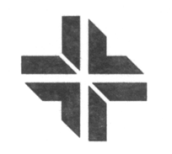 Pastor / Pastora: Carolyn Hunt (574) 350-6285 carolyn.gardner.hunt@gmail.comPastor / Pastora: Frances Ringenberg (574) 621-2676 mfrancesvr@gmail.com Transitional Pastor / Pastor transicional: Steve Thomas 574-202-0048 steveforpeace@gmail.comElders / Anciano-as: Dorothy Wiebe-Johnson, Lois Longenecker, Anna Ruth Hershberger, Leo RodriguezFor pastoral care you are welcome to contact a pastor or elder directly or call the church office to make an appointment. Para el cuidado pastoral se puede ponerse en contacto con un pastor o anciano-a directamente o llamar a la oficina de la iglesia para hacer una cita.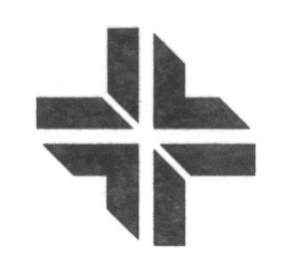 GATHERING MUSIC / MUSICA DE BIENVENIDA	Music TeamWELCOME / BIENVENIDO	Sing the Journey 4 – “You’ve got a place”CALL TO WORSHIP AND OPENING PRAYER / LLAMADA A ALABAR Y ORACIONSINGING / CANTANDO	Sing the Journey 27 – “God of the Bible”	Sing the Journey 15 – “Santo”CONFESSION OF SINS / CONFESION DE PECADOSSHARING THE PEACE / LA PAZ 	The peace of Christ be with you / and also with you	La Paz de Cristo sea contigo / y contigo tambienHEARING THE WORD / LA PALABRA 	Children’s Time: Sarah Nahar	Scripture reading: Acts 11: 1-18 	Sermon: Pastor Frances; Inyerman Fonseca, Interpreter RESPONDING / RESPONDIENDO  	Hymnal 411 - “I bind my heart this tide”	Sharing joys and concerns:  Dorothy Wiebe-Johnson	Offering:  Sing the Story 117 – “How can I say” 	Pastoral prayer:  Leo Rodriguez SENDING / ENVIANDO 	Prairie Street Sings 93 – “Joyous light of heavenly glory”	Benediction: Pastor FrancesA prayer team is available to pray with you at the front of the sanctuary following the service. You are welcome to request anointing.Un equipo de oración está disponible para orar con usted en el frente del santuario después del servicio. Le invitamos a solicitar la unción.THIS MORNING / ESTA MANANA: 	Worship Leaders:   	Brian Sutter	Song Leader:           	Kyle Weirich	Gathering Music: 	  	Musicians	Visuals:						Spanish Translation: Inyerman Fonseca    	AV Technician:         	Orion Blaha	Prayer Team:		     Frances Ringenberg 	Ushers:					Marie Troyer	Greeters:                 	Rachel Denlinger	Hall Monitor:            	Church Nursery:      	LaNasha Taylor	Building Lock-up:    	Orion BlahaSECOND HOUR / SEGUNDA HORA:      Children (through grade 8) / Nino-as (hasta octavo grado):  No children’s classes     Adults / Adultos: Congregational conversation in Fellowship HallNEXT WEEK / LA PROXIMA SEMANA:  	Sermon: 			Steve Thomas	Worship Leader: 	Ellen Morey	Song Leader: 	     Kyle Weirich	Children’s Time:	Steve Thomas	AV Technician: 	Anthony Hunt	Usher: 				Marie Troyer	Greeters: 			Orion Blaha		Hall Monitor: 			Church Nursery: 	LaNasha Taylor	Fellowship 15”			Building Lock-up: Milo Wiese 	ANNOUNCEMENTS / ANUNCIOS:The congregation is encouraged to stay and participate in the final Congregation Conversation today, following the worship service today.  The Leadership Task Group will present the Leadership Draft Proposal, your voice is important in this process.  Final proposals from the Leadership and Community Task Groups we be presented at the Congregational Meeting on June 2.Volunteers needed - Summer Academy at the Roosevelt Center in Elkhart will be offered from June 12th to July 24th and is FREE for students 10-18 years old. Instructors will lead the classes and additional volunteers are needed to assist in sessions for: Nutrition, Choir, Radio/Recording, Drumming, Photography, Fishing, Hip-Hop Dance, Financial Fitness, Basketball – Girls and Boys, Drama, Gymnastics, and Art! More information and a link to sign up are at https://lacasainc.net/summeracademy/ under the “Volunteers Needed” heading.  For more information, please contact Pam McGregor at 574-522-2874 x52 or pam.mcgregor@lacasainc.net. Prairie Street is invited to join other Elkhart Mennonite churches in "Joining for Worship" for the month of July, sharing a four-week rotation of visiting in each other's buildings and hearing each other's pastors. After consulting with Pastors, Board, Elders and Worship Team the idea was approved. This practice fits well with both Indiana Michigan Mennonite Conference directives and living into what's emerging from our Community Congregational Conversation. Worship will begin at 9:30 at each location and conclude with time for fellowship together. There will be boxes for each individual congregation's offering every Sunday along with a general offering during the service for a community project. We host the first Sunday - please plan to participate in this special opportunity!     July 7: at Prairie Street with David Moser preaching       July 14: at Hively with Suella preaching      July 21: at Southside with Frances Ringenberg preaching      July 28: at Fellowship of Hope with Tim Stair and Jake Hess preachingConsider attending Indiana-Michigan Annual Conference Sessions, June 13-15, 2019, at Amigo Centre in Sturgis, Michigan.  Churches in the Indiana-Michigan Conference gather yearly for worship and discernment.  Delegates represent each church and meet to discern God’s work in the conference.  If you would like to attend and represent Prairie Street Mennonite Church as a delegate, please contact the church office.All are welcome to attend worship services:  Thursday, June 13, at 2:30 and 7:00 p.m.; Friday, June 14 8:30 a.m. and 7:00 p.m.  Glen Guyton, Executive Director for Mennonite Church USA, will be preaching at the Thursday evening service.AMBS Anabaptist Short Courses: These online six-week noncredit courses will be offered in 2019–20: Exploring Anabaptist History and Theology (Sept. 11 – Oct. 22); Exploring Peace and Justice in the Bible (Oct. 23 – Dec. 10); Understanding Anabaptist Approaches to Scripture (Feb. 12 – March 24); and Transforming Congregational Conflict and Communication (April 15 – May 26). See the course descriptions at ambs.edu/anabaptistshortcourses